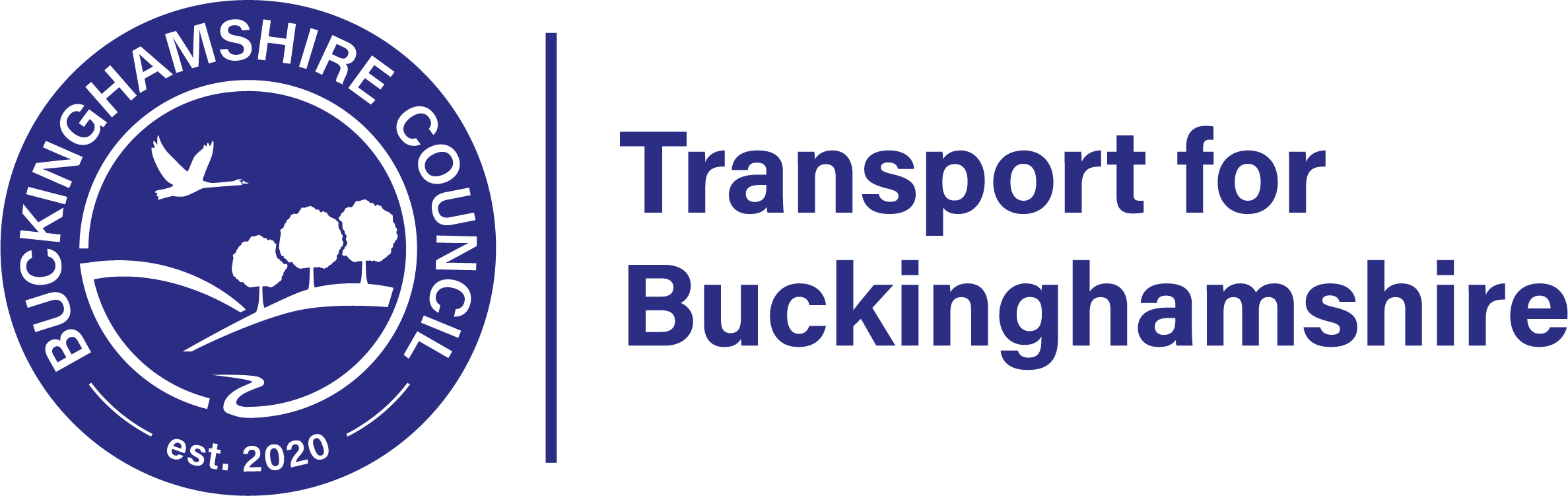 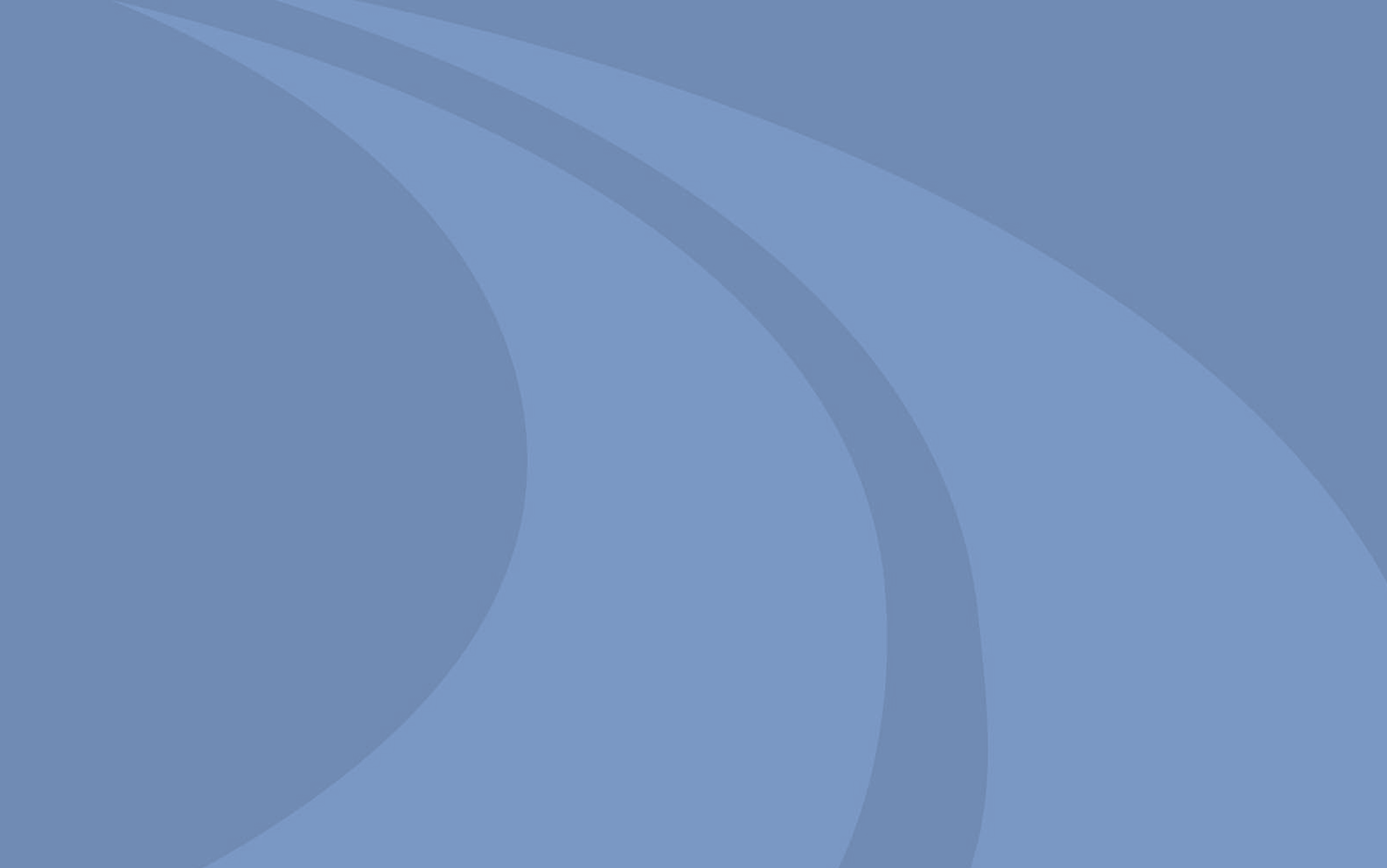 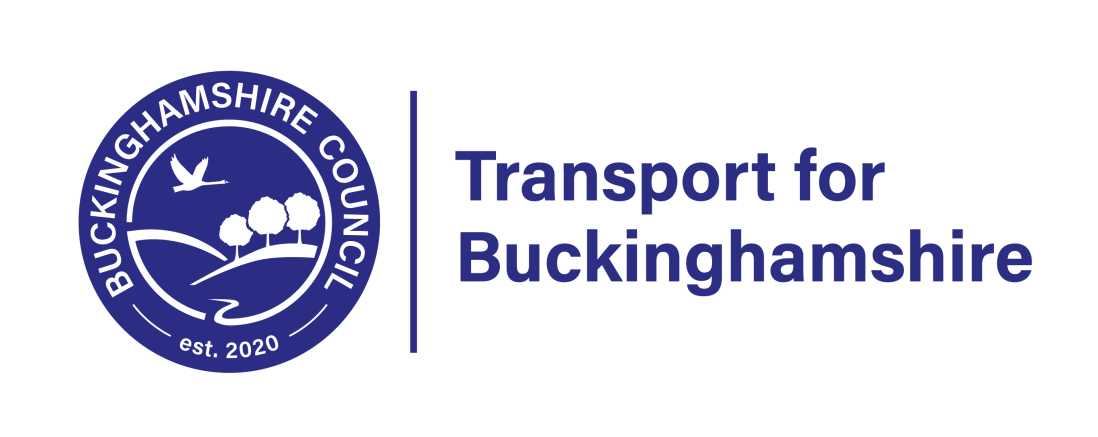 Amersham Parking Review 2020Results of the informal consultation February 2020 to March 2020Amersham, Chesham Bois, Old Amersham and Penn 2020 Parking ReviewSUMMARYA second informal consultation took place in Amersham between 28 February and 27 March 2020 to gain a better understanding of which parking controls are favoured by interested parties in Amersham on 20 different roads.The feedback received is summarised in the following tables. All of the tables show data without duplicates arising from multiple submissions from the same individual regarding the same road.There were a total of 208 Responses via survey monkey, email and letter.Overview of the number of roads and decisionsSteps in the 2020 parking review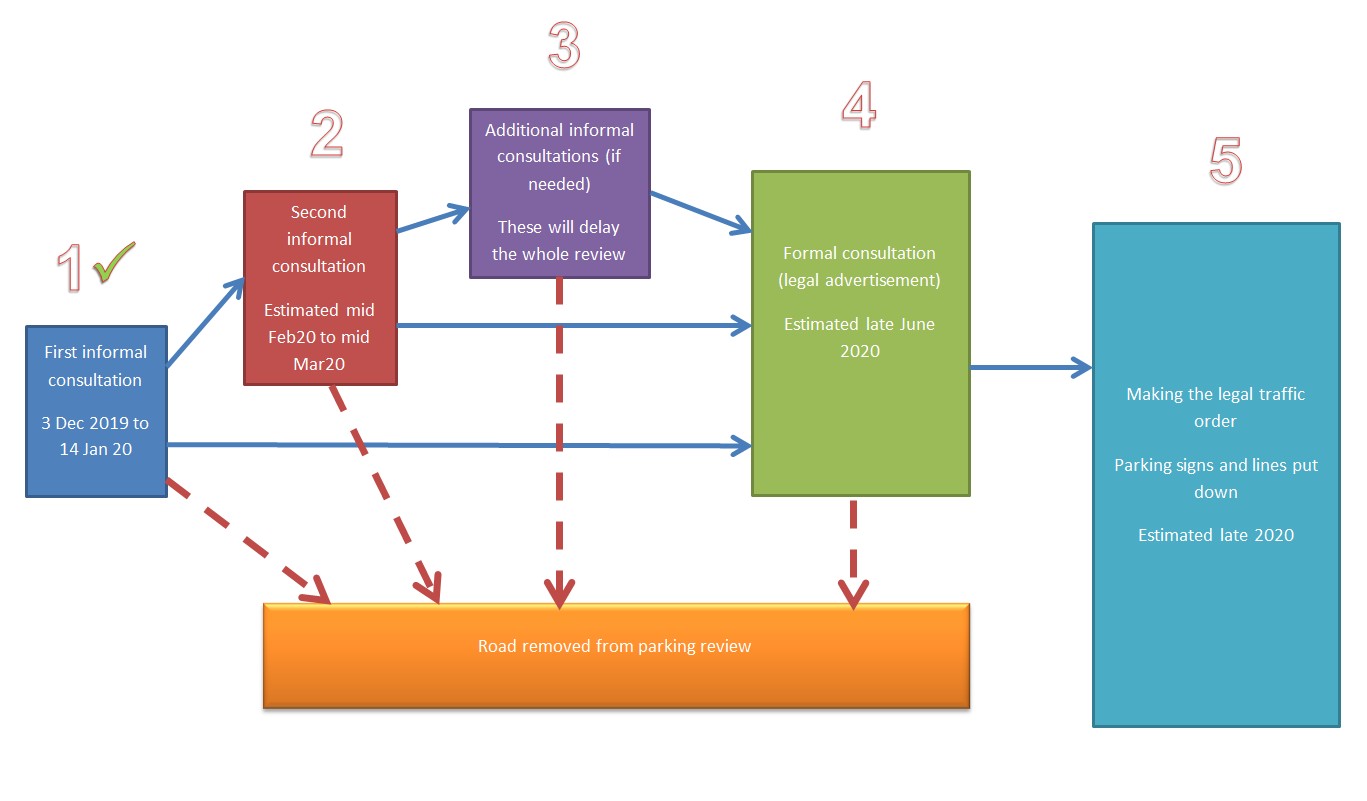 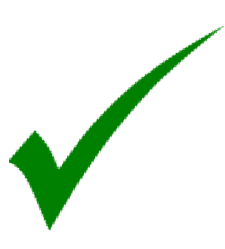 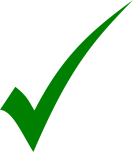 Proposal: No Waiting Monday to Friday 11am-12noon and No Waiting at Any TimeProposal: No waiting Monday to Saturday 11am-12noon.Proposal: Resident permit holders only Monday to Friday 10am-4pm.Proposal: Shared use permit holders only Monday to Friday 8am-5pm and limited waiting 2 hours no return within 4 hours. No waiting at any time.Proposal: No waiting at any time and a bus stop clearway no stopping Monday to Friday 8am-5pm.Proposal: No waiting at any time and permit holders only Monday to Sunday 10am-4pm.Proposal: Resident permit holders only Monday to Friday 10am-4pm.Proposal: No waiting Monday to Friday 11am to 12noon.Proposal: Resident permit scheme Monday to Friday 10am-4pm.Proposal: Shared use parking for permit holders Monday to Friday 8am-5pm and limited waiting 2 hours no return within 4 hours and no waiting at any time.Proposal: Resident permit holders only Monday to Friday 10am-4pm.Proposal: Limited waiting bays 1 hour no return within 2 hours Monday to Saturday 8am-6pm and no waiting at any time.Proposal: Resident permit holders only Monday to Friday 10am-4pm.Proposal: Resident permit holders only Monday to Sunday 8am-5pmProposal: No waiting Monday to Saturday 11am-12noon.Proposal: No waiting Monday to Saturday 11am-12noon.Proposal: No waiting Monday to Saturday 11am-12noon.Proposal: Resident permit holders only Monday to Friday 10am-4pm.Proposal: No waiting Monday to Saturday 11am-12noon.Proposal: No waiting at any time.Additional Proposals: Residents would like to see restrictions on a number of roads which were not part of this review stage.Author: Tara RutlandApproved by: Parking Working GroupDate: 01/05/2020Number of roads in second informal consultationTo proceed to formal consultationTo remove from parking review20173Number of additional roads respondents requested we include in the parking reviewTo proceed to formal consultationTo remain out of parking review505Total number of roads proceeding to formal consultationTotal number of roads removed from parking review3516to Saturday 8am-6pm and no waiting at any time.to Saturday 8am-6pm and no waiting at any time.to Saturday 8am-6pm and no waiting at any time.to Saturday 8am-6pm and no waiting at any time.Quarrendon RoadResident permit holders only Monday to Friday 10am-4pm.Proceed to statutory consultation with amendments.19School LaneResident permit holders only Monday to Sunday 8am-5pmProceed to statutory consultation with amendments.20The CopseNo waiting Monday to Saturday 11am-12noonProceed to statutory consultation with amendments.21The DriveNo waiting Monday to Saturday 11am-12noonRemove from parking review.22The GreenNo waiting Monday to Saturday 11am-12noonProceed to statutory consultation with amendments.23The MeadowsResident permit holders only Monday to Friday 10am-4pm.Proceed to statutory consultation with amendments.24The RiseNo waiting Monday to Saturday 11am-12noonProceed to statutory consultation with amendments.25Tudor ParkNo waiting at any time.Proceed to statutory consultation.27Additional roadsAdditional roadsAdditional roadsAdditional roadsRoadProposalsRecommendationSee pageLexham GardensNo proposalsRemove from parking review27PondwicksNo proposalsRemove from parking review28Salisbury CloseNo proposalsRemove from parking review29SpringfieldsNo proposalsRemove from parking review30Whielden StreetNo proposalsRemove from parking review31Acres End (Y45/Y46)Acres End (Y45/Y46)Acres End (Y45/Y46)Acres End (Y45/Y46)Acres End (Y45/Y46)Total feedbackObjectionFull supportFull supportPart support23617170Feedback received from households in the roadObjectionFull supportFull supportPart supportSummary of feedbackSummary of feedback92770The majority of residents would like a single yellow line due to dangerous commuter parking restricting pedestrians from using the pavement. A couple of residents suggested painting a bus stop clearway to allow enough space for buses.The majority of residents would like a single yellow line due to dangerous commuter parking restricting pedestrians from using the pavement. A couple of residents suggested painting a bus stop clearway to allow enough space for buses.Feedback from othersObjectionFull supportFull supportPart supportSummary of feedbackSummary of feedback144101003 of the 4 objectors would prefer a resident permit scheme. Those who support the scheme have the same concerns as residents.3 of the 4 objectors would prefer a resident permit scheme. Those who support the scheme have the same concerns as residents.Parking Working Group DecisionParking Working Group DecisionParking Working Group DecisionProceed to statutory consultation with proposed single yellow line Monday to Friday 11am-12noon, double yellow lines at the junction with Quarrendon Road and a bus stop clearway (yellow bus box lines on road with a sign).Proceed to statutory consultation with proposed single yellow line Monday to Friday 11am-12noon, double yellow lines at the junction with Quarrendon Road and a bus stop clearway (yellow bus box lines on road with a sign).Proceed to statutory consultation with proposed single yellow line Monday to Friday 11am-12noon, double yellow lines at the junction with Quarrendon Road and a bus stop clearway (yellow bus box lines on road with a sign).Proceed to statutory consultation with proposed single yellow line Monday to Friday 11am-12noon, double yellow lines at the junction with Quarrendon Road and a bus stop clearway (yellow bus box lines on road with a sign).Batchelors WayBatchelors WayBatchelors WayBatchelors WayBatchelors WayTotal feedbackObjectionFull supportFull supportPart support44110Feedback received from households in the roadObjectionFull supportFull supportPart supportSummary of feedbackSummary of feedback44110The respondents are concerned that the restrictions will affect them as it will restrict parking for them and their visitors on a Saturday.The respondents are concerned that the restrictions will affect them as it will restrict parking for them and their visitors on a Saturday.Feedback from othersObjectionFull supportFull supportPart supportSummary of feedbackSummary of feedback00000N/AN/AParking Working Group DecisionParking Working Group DecisionParking Working Group DecisionProceed to statutory consultation with double yellow lines at the junction only.Proceed to statutory consultation with double yellow lines at the junction only.Proceed to statutory consultation with double yellow lines at the junction only.Proceed to statutory consultation with double yellow lines at the junction only.Black Acres CloseBlack Acres CloseBlack Acres CloseBlack Acres CloseBlack Acres CloseTotal feedbackObjectionFull supportFull supportPart support1410221Feedback received from households in the roadObjectionFull supportFull supportPart supportSummary of feedbackSummary of feedback1410221The residents raised concerns about the cost of permits and are therefore against the proposals. However, there is support for double yellow lines in the access road which is very narrow.The residents raised concerns about the cost of permits and are therefore against the proposals. However, there is support for double yellow lines in the access road which is very narrow.Feedback from othersObjectionFull supportFull supportPart supportSummary of feedbackSummary of feedback00000N/AN/AParking Working Group DecisionParking Working Group DecisionParking Working Group DecisionProceed to statutory consultation with double yellow lines on the access road only to allow emergency and service vehicles to enter the close.Proceed to statutory consultation with double yellow lines on the access road only to allow emergency and service vehicles to enter the close.Proceed to statutory consultation with double yellow lines on the access road only to allow emergency and service vehicles to enter the close.Proceed to statutory consultation with double yellow lines on the access road only to allow emergency and service vehicles to enter the close.Briery Way (Y42)Briery Way (Y42)Briery Way (Y42)Briery Way (Y42)Briery Way (Y42)Total feedbackObjectionFull supportFull supportPart support43110Feedback received from households in the roadObjectionFull supportFull supportPart supportSummary of feedbackSummary of feedback32110The problems only occur during pick up and drop off time at the school.The problems only occur during pick up and drop off time at the school.Feedback from othersObjectionFull supportFull supportPart supportSummary of feedbackSummary of feedback11000The respondent feels that there is no parking currently and that these restrictions will make this worse.The respondent feels that there is no parking currently and that these restrictions will make this worse.Parking Working Group DecisionParking Working Group DecisionParking Working Group DecisionProceed to statutory consultation removing the shared use bays except the disabled bays. Proceed with double yellow lines on the opposite side of the road where the bays were (southwest side) to prevent double parking. Leve unrestricted parking except a single yellow line in the access road to the garages no waiting 9am-5pm and double yellow lines opposite that junction, and also the junction with Green Lane.Proceed to statutory consultation removing the shared use bays except the disabled bays. Proceed with double yellow lines on the opposite side of the road where the bays were (southwest side) to prevent double parking. Leve unrestricted parking except a single yellow line in the access road to the garages no waiting 9am-5pm and double yellow lines opposite that junction, and also the junction with Green Lane.Proceed to statutory consultation removing the shared use bays except the disabled bays. Proceed with double yellow lines on the opposite side of the road where the bays were (southwest side) to prevent double parking. Leve unrestricted parking except a single yellow line in the access road to the garages no waiting 9am-5pm and double yellow lines opposite that junction, and also the junction with Green Lane.Proceed to statutory consultation removing the shared use bays except the disabled bays. Proceed with double yellow lines on the opposite side of the road where the bays were (southwest side) to prevent double parking. Leve unrestricted parking except a single yellow line in the access road to the garages no waiting 9am-5pm and double yellow lines opposite that junction, and also the junction with Green Lane.Copperkins Lane (W40/V40)Copperkins Lane (W40/V40)Copperkins Lane (W40/V40)Copperkins Lane (W40/V40)Copperkins Lane (W40/V40)Total feedbackObjectionFull supportFull supportPart support221010102Feedback received from households in the roadObjectionFull supportFull supportPart supportSummary of feedbackSummary of feedback211010101The majority of those who responded want more restrictions including a single yellow line opposite the school to allow parents to pick up and drop off but deters commuters and for the double yellow lines to extend further than currently proposed way past the bend.The majority of those who responded want more restrictions including a single yellow line opposite the school to allow parents to pick up and drop off but deters commuters and for the double yellow lines to extend further than currently proposed way past the bend.Feedback from othersObjectionFull supportFull supportPart supportSummary of feedbackSummary of feedback10001There should be no commuter parking allowed opposite the school.There should be no commuter parking allowed opposite the school.Parking Working Group DecisionParking Working Group DecisionParking Working Group DecisionProceed to statutory consultation removing the double yellow lines across accesses and replace with a single yellow line no waiting Monday to Friday 10.30-11.30am.Recommend to keep the double yellow lines at the bend, but put a single yellow line after it on the south side of the road to the junction of Woodfield Park and double yellow lines along the north of the road from the school to the junction of Woodfield Park. Double yellow lines at the junction of Woodfield Park (junction protection).Proceed to statutory consultation removing the double yellow lines across accesses and replace with a single yellow line no waiting Monday to Friday 10.30-11.30am.Recommend to keep the double yellow lines at the bend, but put a single yellow line after it on the south side of the road to the junction of Woodfield Park and double yellow lines along the north of the road from the school to the junction of Woodfield Park. Double yellow lines at the junction of Woodfield Park (junction protection).Proceed to statutory consultation removing the double yellow lines across accesses and replace with a single yellow line no waiting Monday to Friday 10.30-11.30am.Recommend to keep the double yellow lines at the bend, but put a single yellow line after it on the south side of the road to the junction of Woodfield Park and double yellow lines along the north of the road from the school to the junction of Woodfield Park. Double yellow lines at the junction of Woodfield Park (junction protection).Proceed to statutory consultation removing the double yellow lines across accesses and replace with a single yellow line no waiting Monday to Friday 10.30-11.30am.Recommend to keep the double yellow lines at the bend, but put a single yellow line after it on the south side of the road to the junction of Woodfield Park and double yellow lines along the north of the road from the school to the junction of Woodfield Park. Double yellow lines at the junction of Woodfield Park (junction protection).Elm Road, Penn (L60/L61)Elm Road, Penn (L60/L61)Elm Road, Penn (L60/L61)Elm Road, Penn (L60/L61)Elm Road, Penn (L60/L61)Total feedbackObjectionFull supportFull supportPart support1210220Feedback received from households in the roadObjectionFull supportFull supportPart supportSummary of feedbackSummary of feedback119220The majority of respondents believe that there is not a parking problem during the week, across their driveways and that cars don’t park on the green side of the road. There is also no need for resident permit bays as the residents have parking round the back of their properties. The residents are also concerned about unsightly lines and signs.The majority of respondents believe that there is not a parking problem during the week, across their driveways and that cars don’t park on the green side of the road. There is also no need for resident permit bays as the residents have parking round the back of their properties. The residents are also concerned about unsightly lines and signs.Feedback from othersObjectionFull supportFull supportPart supportSummary of feedbackSummary of feedback11000Parked cars actually act as natural traffic calming and keeps speeds low.Parked cars actually act as natural traffic calming and keeps speeds low.Parking Working Group DecisionParking Working Group DecisionParking Working Group DecisionProceed to statutory consultation with resident permit bays and double yellow lines as proposed. Proceed with double yellow lines along edge of the green to prevent any double parking that may damage the green and make the road unsafe.Proceed to statutory consultation with resident permit bays and double yellow lines as proposed. Proceed with double yellow lines along edge of the green to prevent any double parking that may damage the green and make the road unsafe.Proceed to statutory consultation with resident permit bays and double yellow lines as proposed. Proceed with double yellow lines along edge of the green to prevent any double parking that may damage the green and make the road unsafe.Proceed to statutory consultation with resident permit bays and double yellow lines as proposed. Proceed with double yellow lines along edge of the green to prevent any double parking that may damage the green and make the road unsafe.Hillside GardensHillside GardensHillside GardensHillside GardensHillside GardensTotal feedbackObjectionFull supportFull supportPart support127442Feedback received from households in the roadObjectionFull supportFull supportPart supportSummary of feedbackSummary of feedback127442The majority of residents do not support resident permits due to the cost and affect it will have on resident’s lives.The majority of residents do not support resident permits due to the cost and affect it will have on resident’s lives.Feedback from othersObjectionFull supportFull supportPart supportSummary of feedbackSummary of feedback00000N/AN/AParking Working Group DecisionParking Working Group DecisionParking Working Group DecisionRemove from parking review, there is not enough sufficient support for a single yellow line or resident permits.Remove from parking review, there is not enough sufficient support for a single yellow line or resident permits.Remove from parking review, there is not enough sufficient support for a single yellow line or resident permits.Remove from parking review, there is not enough sufficient support for a single yellow line or resident permits.Hundred Acres LaneHundred Acres LaneHundred Acres LaneHundred Acres LaneHundred Acres LaneTotal feedbackObjectionFull supportFull supportPart support76110Feedback received from households in the roadObjectionFull supportFull supportPart supportSummary of feedbackSummary of feedback43110There is not a parking problem on Hundred Acres Lane.There is not a parking problem on Hundred Acres Lane.Feedback from othersObjectionFull supportFull supportPart supportSummary of feedbackSummary of feedback33000N/AN/AParking Working Group DecisionParking Working Group DecisionParking Working Group DecisionProceed to statutory consultation with double yellow lines at the junctions of Quarrendon Road, Longwood Lane, Sheepfold Lane, Highmoor, Pomeroy Close and First Avenue on safety grounds.Proceed to statutory consultation with double yellow lines at the junctions of Quarrendon Road, Longwood Lane, Sheepfold Lane, Highmoor, Pomeroy Close and First Avenue on safety grounds.Proceed to statutory consultation with double yellow lines at the junctions of Quarrendon Road, Longwood Lane, Sheepfold Lane, Highmoor, Pomeroy Close and First Avenue on safety grounds.Proceed to statutory consultation with double yellow lines at the junctions of Quarrendon Road, Longwood Lane, Sheepfold Lane, Highmoor, Pomeroy Close and First Avenue on safety grounds.Leywood CloseLeywood CloseLeywood CloseLeywood CloseLeywood CloseTotal feedbackObjectionFull supportFull supportPart support32110Feedback received from households in the roadObjectionFull supportFull supportPart supportSummary of feedbackSummary of feedback32110One respondent would prefer a single yellow line as the residents have off street parking.One respondent would prefer a single yellow line as the residents have off street parking.Feedback from othersObjectionFull supportFull supportPart supportSummary of feedbackSummary of feedback00000N/AN/AParking Working Group DecisionParking Working Group DecisionParking Working Group DecisionRemove from parking review, there is not sufficient support from residents for a permit scheme.Remove from parking review, there is not sufficient support from residents for a permit scheme.Remove from parking review, there is not sufficient support from residents for a permit scheme.Remove from parking review, there is not sufficient support from residents for a permit scheme.Mitchell Walk (Y43)Mitchell Walk (Y43)Mitchell Walk (Y43)Mitchell Walk (Y43)Mitchell Walk (Y43)Total feedbackObjectionFull supportFull supportPart support142666Feedback received from households in the roadObjectionFull supportFull supportPart supportSummary of feedbackSummary of feedback101445A couple of residents would like to see resident permits outside of no. 15,17 and 19 Some residents are not sure why resident permits would be needed as the residents have driveways.A couple of residents would like to see resident permits outside of no. 15,17 and 19 Some residents are not sure why resident permits would be needed as the residents have driveways.Feedback from othersObjectionFull supportFull supportPart supportSummary of feedbackSummary of feedback21110Double yellow lines are needed on the junction of Briery Way.Double yellow lines are needed on the junction of Briery Way.Feedback from businessesObjectionFull supportFull supportPart supportSummary of feedbackSummary of feedback20111One school support the restrictions if there are enough permits for at least 6 staff members.There are some concerns about where visitors to the school will park.One school support the restrictions if there are enough permits for at least 6 staff members.There are some concerns about where visitors to the school will park.Parking Working Group DecisionParking Working Group DecisionParking Working Group DecisionProceed to statutory consultation with shared use limited waiting/permit bays and school keep clear. Replace proposed double yellow lines with a single yellow line no waiting 8am-5pm except at junctions and bends where we recommend keeping the proposed double yellow lines.Proceed to statutory consultation with shared use limited waiting/permit bays and school keep clear. Replace proposed double yellow lines with a single yellow line no waiting 8am-5pm except at junctions and bends where we recommend keeping the proposed double yellow lines.Proceed to statutory consultation with shared use limited waiting/permit bays and school keep clear. Replace proposed double yellow lines with a single yellow line no waiting 8am-5pm except at junctions and bends where we recommend keeping the proposed double yellow lines.Proceed to statutory consultation with shared use limited waiting/permit bays and school keep clear. Replace proposed double yellow lines with a single yellow line no waiting 8am-5pm except at junctions and bends where we recommend keeping the proposed double yellow lines.Mortens WoodMortens WoodMortens WoodMortens WoodMortens WoodTotal feedbackObjectionFull supportFull supportPart support85221Feedback received from households in the roadObjectionFull supportFull supportPart supportSummary of feedbackSummary of feedback65001Residents do not want to pay for a residents permit as there are only resident parking in the road.Residents do not want to pay for a residents permit as there are only resident parking in the road.Feedback from othersObjectionFull supportFull supportPart supportSummary of feedbackSummary of feedback20220Double yellow lines at the junction of Mortens Wood and Quarrendon Road are needed.Double yellow lines at the junction of Mortens Wood and Quarrendon Road are needed.Parking Working Group DecisionParking Working Group DecisionParking Working Group DecisionProceed to statutory consultation with double yellow lines on the junction of Mortens Wood and Quarrendon Road on safety grounds.Proceed to statutory consultation with double yellow lines on the junction of Mortens Wood and Quarrendon Road on safety grounds.Proceed to statutory consultation with double yellow lines on the junction of Mortens Wood and Quarrendon Road on safety grounds.Proceed to statutory consultation with double yellow lines on the junction of Mortens Wood and Quarrendon Road on safety grounds.North RoadNorth RoadNorth RoadNorth RoadNorth RoadTotal feedbackObjectionFull supportFull supportPart support20111Feedback received from households in the roadObjectionFull supportFull supportPart supportSummary of feedbackSummary of feedback20111Both respondents want to extend double yellow lines on both sides of the road to Long Park.Both respondents want to extend double yellow lines on both sides of the road to Long Park.Feedback from othersObjectionFull supportFull supportPart supportSummary of feedbackSummary of feedback00000N/AN/AParking Working Group DecisionParking Working Group DecisionParking Working Group DecisionProceed to statutory consultation with proposals.Residents want to remove all parking completely but at this time we do not feel that this is necessary. The new development should be treated separately.Proceed to statutory consultation with proposals.Residents want to remove all parking completely but at this time we do not feel that this is necessary. The new development should be treated separately.Proceed to statutory consultation with proposals.Residents want to remove all parking completely but at this time we do not feel that this is necessary. The new development should be treated separately.Proceed to statutory consultation with proposals.Residents want to remove all parking completely but at this time we do not feel that this is necessary. The new development should be treated separately.Quarrendon RoadQuarrendon RoadQuarrendon RoadQuarrendon RoadQuarrendon RoadTotal feedbackObjectionFull supportFull supportPart support128773Feedback received from households in the roadObjectionFull supportFull supportPart supportSummary of feedbackSummary of feedback107663A few residents feel that Quarrendon Road is too far from town or the station for commuters to be parking there and feel that it is mainly a resident only close. Many residents felt that a permit scheme was not an option due to the affordability of it. The residents who support the restrictions would like to see double yellow lines on the blind bend and on the junctions of Black Acres Close and Drakes Road.A few residents feel that Quarrendon Road is too far from town or the station for commuters to be parking there and feel that it is mainly a resident only close. Many residents felt that a permit scheme was not an option due to the affordability of it. The residents who support the restrictions would like to see double yellow lines on the blind bend and on the junctions of Black Acres Close and Drakes Road.Feedback from othersObjectionFull supportFull supportPart supportSummary of feedbackSummary of feedback21110If single yellow lines are being introduced in the surrounding roads then it makes sense to implement them in Quarrendon Road.If single yellow lines are being introduced in the surrounding roads then it makes sense to implement them in Quarrendon Road.Parking Working Group DecisionParking Working Group DecisionParking Working Group DecisionProceed to statutory consultation with double yellow lines on the junctions of Black Acres Close and Drakes Road. Proceed to statutory consultation with double yellow lines on both sides of the road on the bend only.Proceed to statutory consultation with double yellow lines on the junctions of Black Acres Close and Drakes Road. Proceed to statutory consultation with double yellow lines on both sides of the road on the bend only.Proceed to statutory consultation with double yellow lines on the junctions of Black Acres Close and Drakes Road. Proceed to statutory consultation with double yellow lines on both sides of the road on the bend only.Proceed to statutory consultation with double yellow lines on the junctions of Black Acres Close and Drakes Road. Proceed to statutory consultation with double yellow lines on both sides of the road on the bend only.School Lane, Old Amersham (V46)School Lane, Old Amersham (V46)School Lane, Old Amersham (V46)School Lane, Old Amersham (V46)School Lane, Old Amersham (V46)Total feedbackObjectionFull supportFull supportPart support4640442Feedback received from households in the roadObjectionFull supportFull supportPart supportSummary of feedbackSummary of feedback31002Two of the residents wanted the resident permit bay to be directly outside of the houses whilst keeping the currently unenforceable disabled bay. One resident is not the position to pay for a resident permit.Two of the residents wanted the resident permit bay to be directly outside of the houses whilst keeping the currently unenforceable disabled bay. One resident is not the position to pay for a resident permit.Feedback from othersObjectionFull supportFull supportPart supportSummary of feedbackSummary of feedback4238440Most of those objecting are either parents or teachers who are concerned about parking or picking up and dropping off their children. Those who support it are residents of Pondwicks and Church Street who also want to be in receipt of permits on School Lane.Most of those objecting are either parents or teachers who are concerned about parking or picking up and dropping off their children. Those who support it are residents of Pondwicks and Church Street who also want to be in receipt of permits on School Lane.Feedback from businessesObjectionFull supportFull supportPart supportSummary of feedback.Summary of feedback.11000St. Marys School objects to the proposals as they are concerned about staff parking. They suggest that the junction between Rectory Hill and School Lane should be taken into consideration and that if the permit bays were to go ahead, they wish to have access to them for staff parking.St. Marys School objects to the proposals as they are concerned about staff parking. They suggest that the junction between Rectory Hill and School Lane should be taken into consideration and that if the permit bays were to go ahead, they wish to have access to them for staff parking.Parking Working Group DecisionParking Working Group DecisionParking Working Group DecisionProceed to statutory consultation reducing the number of resident parking bays (just to the one bay outside numbers 1 to 6 – approx. 10 car parking spaces), but proceed with the rest of the proposals.Proceed to statutory consultation reducing the number of resident parking bays (just to the one bay outside numbers 1 to 6 – approx. 10 car parking spaces), but proceed with the rest of the proposals.Proceed to statutory consultation reducing the number of resident parking bays (just to the one bay outside numbers 1 to 6 – approx. 10 car parking spaces), but proceed with the rest of the proposals.Proceed to statutory consultation reducing the number of resident parking bays (just to the one bay outside numbers 1 to 6 – approx. 10 car parking spaces), but proceed with the rest of the proposals.The CopseThe CopseThe CopseThe CopseThe CopseTotal feedbackObjectionFull supportFull supportPart support31002Feedback received from households in the roadObjectionFull supportFull supportPart supportSummary of feedbackSummary of feedback31002Two residents would prefer to have the single yellow line to restrict parking 3pm-7pm or resident permit parking. The other resident would like to see resident permit holders only.Two residents would prefer to have the single yellow line to restrict parking 3pm-7pm or resident permit parking. The other resident would like to see resident permit holders only.Feedback from othersObjectionFull supportFull supportPart supportSummary of feedbackSummary of feedback00000N/AN/AParking Working Group DecisionParking Working Group DecisionParking Working Group DecisionProceed to statutory consultation with double yellow lines at the junction only on safety grounds.Proceed to statutory consultation with double yellow lines at the junction only on safety grounds.Proceed to statutory consultation with double yellow lines at the junction only on safety grounds.Proceed to statutory consultation with double yellow lines at the junction only on safety grounds.The DriveThe DriveThe DriveThe DriveThe DriveTotal feedbackObjectionFull supportFull supportPart support53220Feedback received from households in the roadObjectionFull supportFull supportPart supportSummary of feedbackSummary of feedback53220The main response was that residents want permit parking rather than a single yellow line but one resident wants a complete ban on parking due to the narrow road.The main response was that residents want permit parking rather than a single yellow line but one resident wants a complete ban on parking due to the narrow road.Feedback from othersObjectionFull supportFull supportPart supportSummary of feedbackSummary of feedback00000N/AN/AParking Working Group DecisionParking Working Group DecisionParking Working Group DecisionProceed to statutory consultation with double yellow lines at the junction only on safety grounds.Proceed to statutory consultation with double yellow lines at the junction only on safety grounds.Proceed to statutory consultation with double yellow lines at the junction only on safety grounds.Proceed to statutory consultation with double yellow lines at the junction only on safety grounds.The GreenThe GreenThe GreenThe GreenThe GreenTotal feedbackObjectionFull supportFull supportPart support00000Feedback received from households in the roadObjectionFull supportFull supportPart supportSummary of feedbackSummary of feedback00000There were no responses from the second informal consultation.There were no responses from the second informal consultation.Feedback from othersObjectionFull supportFull supportPart supportSummary of feedbackSummary of feedback00000Parking Working Group DecisionParking Working Group DecisionParking Working Group DecisionProceed to statutory consultation with double yellow lines around The Green to prevent double parking.Proceed to statutory consultation with double yellow lines around The Green to prevent double parking.Proceed to statutory consultation with double yellow lines around The Green to prevent double parking.Proceed to statutory consultation with double yellow lines around The Green to prevent double parking.The MeadowsThe MeadowsThe MeadowsThe MeadowsThe MeadowsTotal feedbackObjectionFull supportFull supportPart support70551Feedback received from households in the roadObjectionFull supportFull supportPart supportSummary of feedbackSummary of feedback71551Some residents are in support of a resident permit scheme, one resident would prefer a single yellow line and another resident would like the permit cost to be reduced.Some residents are in support of a resident permit scheme, one resident would prefer a single yellow line and another resident would like the permit cost to be reduced.Feedback from othersObjectionFull supportFull supportPart supportSummary of feedbackSummary of feedback00000N/AN/AParking Working Group DecisionParking Working Group DecisionParking Working Group DecisionProceed to statutory consultation with double yellow lines on junction and on the bend. There is not sufficient support for resident’s permits at this time. Usually we would expect to see at least 70% of the households on the road to support a resident’s parking scheme. In this instance, only 13% of households (5 out of 38) support a resident permit scheme.Proceed to statutory consultation with double yellow lines on junction and on the bend. There is not sufficient support for resident’s permits at this time. Usually we would expect to see at least 70% of the households on the road to support a resident’s parking scheme. In this instance, only 13% of households (5 out of 38) support a resident permit scheme.Proceed to statutory consultation with double yellow lines on junction and on the bend. There is not sufficient support for resident’s permits at this time. Usually we would expect to see at least 70% of the households on the road to support a resident’s parking scheme. In this instance, only 13% of households (5 out of 38) support a resident permit scheme.Proceed to statutory consultation with double yellow lines on junction and on the bend. There is not sufficient support for resident’s permits at this time. Usually we would expect to see at least 70% of the households on the road to support a resident’s parking scheme. In this instance, only 13% of households (5 out of 38) support a resident permit scheme.The RiseThe RiseThe RiseThe RiseThe RiseTotal feedbackObjectionFull supportFull supportPart support32110Feedback received from households in the roadObjectionFull supportFull supportPart supportSummary of feedbackSummary of feedback21110One respondent would like to see more restrictive measures including double yellow lines on one side of the road and one respondent would prefer resident permits as they are affected by the current restrictions and are concerned about the restriction extending to Saturdays.One respondent would like to see more restrictive measures including double yellow lines on one side of the road and one respondent would prefer resident permits as they are affected by the current restrictions and are concerned about the restriction extending to Saturdays.Feedback from othersObjectionFull supportFull supportPart supportSummary of feedbackSummary of feedback11000This respondent is a commuter who cannot find a space in the train station car park in their village and feels that the car park pricing in Amersham is too unreasonable.This respondent is a commuter who cannot find a space in the train station car park in their village and feels that the car park pricing in Amersham is too unreasonable.Parking Working Group DecisionParking Working Group DecisionParking Working Group DecisionProceed to statutory consultation with double yellow lines on the junction only on safety grounds. There is insufficient support for extending the restriction time to Saturday.Proceed to statutory consultation with double yellow lines on the junction only on safety grounds. There is insufficient support for extending the restriction time to Saturday.Proceed to statutory consultation with double yellow lines on the junction only on safety grounds. There is insufficient support for extending the restriction time to Saturday.Proceed to statutory consultation with double yellow lines on the junction only on safety grounds. There is insufficient support for extending the restriction time to Saturday.Tudor ParkTudor ParkTudor ParkTudor ParkTudor ParkTotal feedbackObjectionFull supportFull supportPart support72441Feedback received from households in the roadObjectionFull supportFull supportPart supportSummary of feedbackSummary of feedback72441The majority of residents support the proposals; however some residents wish to see more restrictions including a resident permit scheme in The Burren and the remainder of Tudor Park.The majority of residents support the proposals; however some residents wish to see more restrictions including a resident permit scheme in The Burren and the remainder of Tudor Park.Feedback from othersObjectionFull supportFull supportPart supportSummary of feedbackSummary of feedback00000N/AN/ARecommendation to working groupRecommendation to working groupRecommendation to working groupProceed to statutory consultation with double yellow lines as proposed.Proceed to statutory consultation with double yellow lines as proposed.Proceed to statutory consultation with double yellow lines as proposed.Proceed to statutory consultation with double yellow lines as proposed.Lexham GardensLexham GardensLexham GardensLexham GardensLexham GardensTotal feedbackObjectionFull supportFull supportPart support10110Feedback received from households in the roadObjectionFull supportFull supportPart supportSummary of feedbackSummary of feedback10110Wants to look at the possibility of a resident permit scheme.Wants to look at the possibility of a resident permit scheme.Feedback from othersObjectionFull supportFull supportPart supportSummary of feedbackSummary of feedback00000N/AN/AParking Working Group DecisionParking Working Group DecisionParking Working Group DecisionInsufficient support at this time to reintroduce to the parking review.Insufficient support at this time to reintroduce to the parking review.Insufficient support at this time to reintroduce to the parking review.Insufficient support at this time to reintroduce to the parking review.PondwicksPondwicksPondwicksPondwicksPondwicksTotal feedbackObjectionFull supportFull supportPart support10110Feedback received from households in the roadObjectionFull supportFull supportPart supportSummary of feedbackSummary of feedback10110Wants to look at the possibility of a resident permit scheme.Wants to look at the possibility of a resident permit scheme.Feedback from othersObjectionFull supportFull supportPart supportSummary of feedbackSummary of feedback00000N/AN/AParking Working Group DecisionParking Working Group DecisionParking Working Group DecisionInsufficient support at this time, remove from parking review.Insufficient support at this time, remove from parking review.Insufficient support at this time, remove from parking review.Insufficient support at this time, remove from parking review.Salisbury CloseSalisbury CloseSalisbury CloseSalisbury CloseSalisbury CloseTotal feedbackObjectionFull supportFull supportPart support10110Feedback received from households in the roadObjectionFull supportFull supportPart supportSummary of feedbackSummary of feedback10110Wants a single yellow line 10am-11am and 2pm-4pm.Wants a single yellow line 10am-11am and 2pm-4pm.Feedback from othersObjectionFull supportFull supportPart supportSummary of feedbackSummary of feedback00000N/AN/AParking Working Group DecisionParking Working Group DecisionParking Working Group DecisionInsufficient support at this time to reintroduce to the parking review.Insufficient support at this time to reintroduce to the parking review.Insufficient support at this time to reintroduce to the parking review.Insufficient support at this time to reintroduce to the parking review.SpringfieldsSpringfieldsSpringfieldsSpringfieldsSpringfieldsTotal feedbackObjectionFull supportFull supportPart support10110Feedback received from households in the roadObjectionFull supportFull supportPart supportSummary of feedbackSummary of feedback10110Wants to look at the possibility of a resident permit scheme.Wants to look at the possibility of a resident permit scheme.Feedback from othersObjectionFull supportFull supportPart supportSummary of feedbackSummary of feedback00000N/AN/AParking Working Group DecisionParking Working Group DecisionParking Working Group DecisionInsufficient support at this time to reintroduce to the parking review.Insufficient support at this time to reintroduce to the parking review.Insufficient support at this time to reintroduce to the parking review.Insufficient support at this time to reintroduce to the parking review.Whielden StreetWhielden StreetWhielden StreetWhielden StreetWhielden StreetTotal feedbackObjectionFull supportFull supportPart support20220Feedback received from households in the roadObjectionFull supportFull supportPart supportSummary of feedbackSummary of feedback20220Both of the residents are disappointed with the results and would like resident permit scheme.Both of the residents are disappointed with the results and would like resident permit scheme.Feedback from othersObjectionFull supportFull supportPart supportSummary of feedbackSummary of feedback00000N/AN/AParking Working Group DecisionParking Working Group DecisionParking Working Group DecisionInsufficient support at this time to reintroduce to the parking review.Insufficient support at this time to reintroduce to the parking review.Insufficient support at this time to reintroduce to the parking review.Insufficient support at this time to reintroduce to the parking review.